ПАСПОРТ СТАРТАП-ПРОЕКТАПЛАН ДАЛЬНЕЙШЕГО РАЗВИТИЯ СТАРТАП-ПРОЕКТАНаименование образовательной организации высшего образования (Получателя гранта)Федеральное государственное бюджетное образовательное учреждение высшего образования «Государственный университет управления»Карточка ВУЗа (по ИНН)7721037218Регион ВУЗа г. МоскваНаименование акселерационной программыТехнологии Здоровой ЖизниДата заключения и номер Договора30 июня 2023г. №70-2023-000648КРАТКАЯ ИНФОРМАЦИЯ О СТАРТАП-ПРОЕКТЕКРАТКАЯ ИНФОРМАЦИЯ О СТАРТАП-ПРОЕКТЕ1Название стартап-проектаSmartCabinet2Тема стартап-проектаУмный шкаф3Технологическое направление в соответствии с перечнем критических технологий РФНано-, био-, информационные, когнитивные технологии4Рынок НТИТехнет5Сквозные технологииКомпоненты робототехники и сенсорикиИНФОРМАЦИЯ О ЛИДЕРЕ И УЧАСТНИКАХ СТАРТАП-ПРОЕКТАИНФОРМАЦИЯ О ЛИДЕРЕ И УЧАСТНИКАХ СТАРТАП-ПРОЕКТА6Лидер стартап-проекта- Unti ID  U1754502- Leader ID 4414985- ФИО Мымрин Артур Андреевич- телефон 89831311558- почта Artur.mymrin@bk.ru7Команда стартап-проекта (участники стартап-проекта, которые работают в рамках акселерационной программы)Команда стартап-проекта (участники стартап-проекта, которые работают в рамках акселерационной программы)ПЛАН РЕАЛИЗАЦИИ СТАРТАП-ПРОЕКТАПЛАН РЕАЛИЗАЦИИ СТАРТАП-ПРОЕКТА8Аннотация проектаКонвенция стартап-проекта заключается в разработке умного шкафа, который будет помогать подбирать вашу одежду, отталкиваясь от погоды, стиля и того, что вы носили вчера. Целью проекта является решение проблемы неудобства и временных затрат, связанных с выбором подходящей одежды в зависимости от погоды и возможности сочетания. В нашем проекте мы постарались продумать каждый вопрос от анализа погода до пользовательского опыта. Это значит, что шкаф будет подпирать образы учитывая и интересы пользователя, и запросы общества. Потенциальные потребительские сегменты: родственники/друзья/знакомые/люди, которым важно экономить время на подборе образов на день.Базовая бизнес-идеяБазовая бизнес-идея9Какой продукт (товар/ услуга/ устройство/ ПО/ технология/ процесс и т.д.) будет продаватьсяУмный шкаф, который будет подбирать одежду по требованиям пользователей и условиям погоды.10Какую и чью (какого типа потребителей) проблему решаетВ наше время практически все население планеты смотрит на то, что одевает, но некоторые тратят на это непростительно много времени. Наш шкаф поможет людям подбирать стильные и комфортные образы из имеющейся одежды, тем самым сэкономит уйму времени потребителей.11Потенциальные потребительские сегментыПотребители: люди, которые экономят время и хотят стильно выглядеть Демографические данные: 14-70 лет Вкусы: не имеет значения Уровень образования: не имеет значения Географическое положение: не имеет значения Сектор рынка: B2C12На основе какого научно-технического решения и/или результата будет создан продукт (с указанием использования собственных или существующих разработок)Шкаф будет работать на основе существующих технологий, помогать подбирать образы и учитывать интересы пользователя будет искусственный интеллект, также будет использовать прогноз погоды13Бизнес-модель 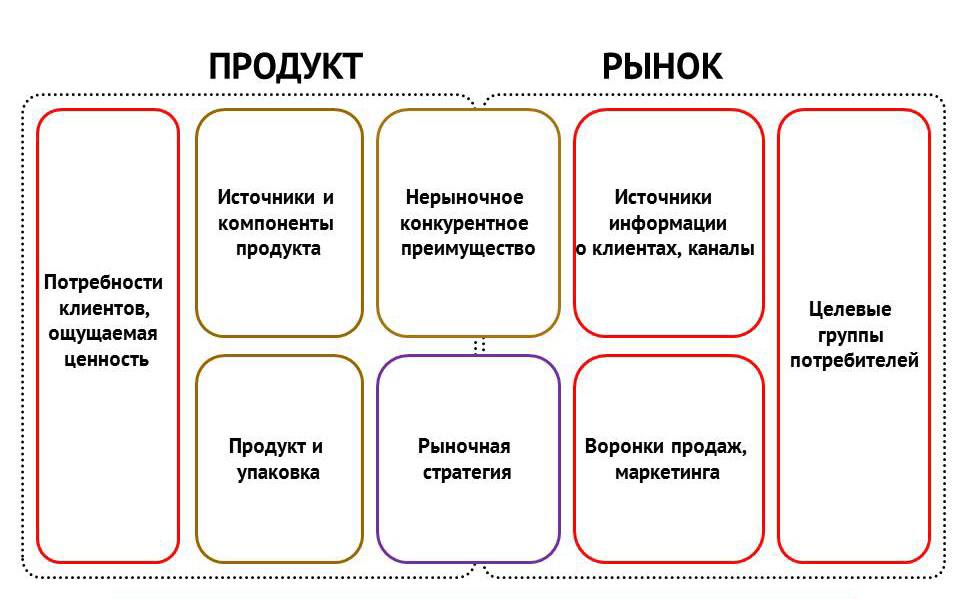 14Основные конкурентыНа данный момент на рынке не существует определенной компании, которая реализовала бы наш продукт, но есть несколько компаний которые могут реализовать это в будущем, либо как-то косвенно касаются нашей идеи. Вот некоторые из них: 1. Samsung: Компания Samsung активно развивает направление "умного дома" и может в будущем предложить продукты, связанные с умным шкафом.2. Amazon Echo Look: Это устройство от Amazon предназначено для оценки стиля пользователя с использованием камеры и искусственного интеллекта.3. Closet Space: Это мобильное приложение, которое помогает пользователям организовывать свой гардероб, создавать наряды и получать рекомендации по стилю.15Ценностное предложениеSmartCabinet - Ваш личный стилист в любую погоду.С нашим умным шкафом вам больше не нужно тратить время на выбор подходящего наряда. Мы объединили стиль и технологии, чтобы предоставить вам удобство и уверенность в вашем облике. SmartCabinet автоматически анализирует прогноз погоды, учитывает ваш личный стиль и создает идеальные наряды на каждый день недели.16Обоснование реализуемости (устойчивости) бизнеса (конкурентные преимущества (включая наличие уникальных РИД, действующих индустриальных партнеров, доступ к ограниченным ресурсам и т.д.); дефицит, дешевизна, уникальность и т.п.)SmartCabinet - инновационное решение, ориентированное на упрощение выбора стильных и подходящих нарядов в соответствии с погодными условиями.Потенциал рынка для SmartCabinet обширен, учитывая повседневные потребности пользователей в удобстве и стиле. Стремительный рост интереса к умным решениям в области гардероба предоставляет широкие перспективы для привлечения 63% активных потребителей гардероба.Прибыльность бизнеса обоснована отсутствием прямых конкурентов на рынке и внедрением инновационного продукта, что делает SmartCabinet уникальным и востребованным решением.Устойчивость продукта зависит от положительных отзывов пользователей, активной маркетинговой стратегии и готовности к дальнейшей модификации продукта в ответ на потребности целевой аудитории. Развитие SmartCabinet будет основано на постоянном внимании к обратной связи пользователей и динамичной адаптации к изменяющимся требованиям рынка.Характеристика будущего продуктаХарактеристика будущего продукта17Основные технические параметры, включая обоснование соответствия идеи/задела тематическому направлению (лоту)Интеграция с метеосервисами:Параметр: Система, автоматически адаптирующаяся к прогнозу погоды.Обоснование: Обеспечивает точность и актуальность рекомендаций, соответствуя центральному элементу идеи проекта - умному подбору одежды под изменяющиеся погодные условия.Идентификация и организация гардероба:Параметр: Система распознавания и организации вещей в гардеробе.Обоснование: Позволяет создать надежную и эффективную основу для алгоритмов подбора нарядов, поддерживая ключевую идею проекта - упрощение повседневного выбора стильных образов.Алгоритм подбора нарядов:Параметр: Умный алгоритм, учитывающий стиль, цветовую гамму и предпочтения пользователя.Обоснование: Гарантирует персонализированный и стильный подбор одежды, соответствуя целям проекта - предоставлению индивидуальных рекомендаций.Мобильное приложение:Параметр: Мобильное приложение для управления SmartCabinet.Обоснование: Предоставляет пользователю удобный и легкий доступ к функционалу, укрепляя идею проекта - обеспечение комфорта и управления гардеробом в любое время.18Организационные, производственные и финансовые параметры бизнесаДля будущего развития бизнеса предполагается поиск инвестора, дополнительных кадров и заключение договоров с подрядчиками, которые будут заниматься непосредственно созданием данного приложения. Также нам необходимо привлечь инвестиций для финансирования разработки, маркетинга и масштабирования проекта.Мы считаем, что себестоимость базовой модели будет около 60000 р., так же в будущем возможно производства модели lite и pro, которые будут существенно отличаться по функционалу.19Основные конкурентные преимуществаАлгоритмы SmartCabinet учитывают не только погоду, но и стиль, предпочтения пользователя и текущие тренды моды, что обеспечивает точные и персонализированные рекомендации. Подобных качеств нет ни у одного из конкурентов.20Научно-техническое решение и/или результаты, необходимые для создания продукцииРазработка мобильного приложения для пользовательского удобства и интуитивной навигации. Это включает в себя создание пользовательского интерфейса, обеспечивающего легкий доступ к функционалу SmartCabinet. Разработка и обучение алгоритмов машинного обучения для анализа стилей, цветов, и погодных данных. Эти алгоритмы обеспечат точность и персонализацию рекомендаций, учитывая предпочтения конкретного пользователя. А также, Создание системы распознавания вещей в гардеробе, использующей компьютерное зрение и технологии компьютерного зрения для точного определения типа и стиля каждой вещи.21«Задел». Уровень готовности продукта TRLНа данном этапе сформулирована идея проекта, определены основные технические решения, которые будут положены в дальнейшую реализацию проекта, определен необходимый кадровый состав проекта, рассчитана себестоимость и предлагаемая цена продажи, проанализированы риски и определены каналы сбыта. 22Соответствие проекта научным и(или) научно-техническим приоритетам образовательной организации/региона заявителя/предприятия*Проект соответствует следующим Стратегическим направлениям, направленным на достижение целевой модели развития ГУУ:- Стратегическое направление 1: «Подготовка нового поколения управленческих кадров как лидеров изменений» (Подпункт 1.2. «Университетская экосистема акселерации студенческих стартапов»);- Стратегическое направление 2: «Создание экосистемы сопровождения и реализации комплексных прорывных исследований по стратегическим направлениям научно-технологического и пространственного развития страны».23Каналы продвижения будущего продукта Маркетинговая стратегия будет основываться на открытости к клиентам. Продукт будет представлен потребителю посредством инфлюенс-маркетинга. Площадки: YouTube, Avito, Telegram, Instagram.24Каналы сбыта будущего продуктаДля эффективного распространения будущего продукта будет использоваться комплексный подход через различные каналы сбыта. В первую очередь, планируется создание собственного интернет-магазина. Также стратегия включает в себя сотрудничество с розничными сетями и магазинами. Дистрибьюторские отношения будут налажены для оптовых поставок в различные регионы. Характеристика проблемы,на решение которой направлен стартап-проектХарактеристика проблемы,на решение которой направлен стартап-проект25Описание проблемы Наш проект решает актуальную проблему, с которой сталкиваются многие люди в повседневной жизни — это сложности в выборе подходящей одежды в соответствии с погодными условиями, стилем и предпочтениями пользователя.26Какая часть проблемы решается (может быть решена)Проблема неопытности в подборе одежды, а также незнание о нахождении нужной вещи у себя в гардеробе.27«Держатель» проблемы, его мотивации и возможности решения проблемы с использованием продукции Пользователь поймет, в чем ему лучше пойти на свидание, чтобы не замерзнуть и соблюсти дресс-код.28Каким способом будет решена проблемаБлагодаря умным алгоритмам, которые были правильно настроены инженерами и технологами.29Оценка потенциала «рынка» и рентабельности бизнесаПотенциал рынка высокий, больше чем у половины присутствуют дома шкафы, либо отдельные гардеробы. По статистике, более 70% людей покупают более одной вещи раз в месяц, а значит и образов, которые может составить наш гардероб больше. Исходя из этих данных можно сделать вывод, что наш продукт будет иметь спрос на рынке.Для дальнейшего развития проекта необходимо привлечение инвестиций, которые позволят приступить непосредственно к созданию продукта проекта. Кратко план развития проекта можно представить: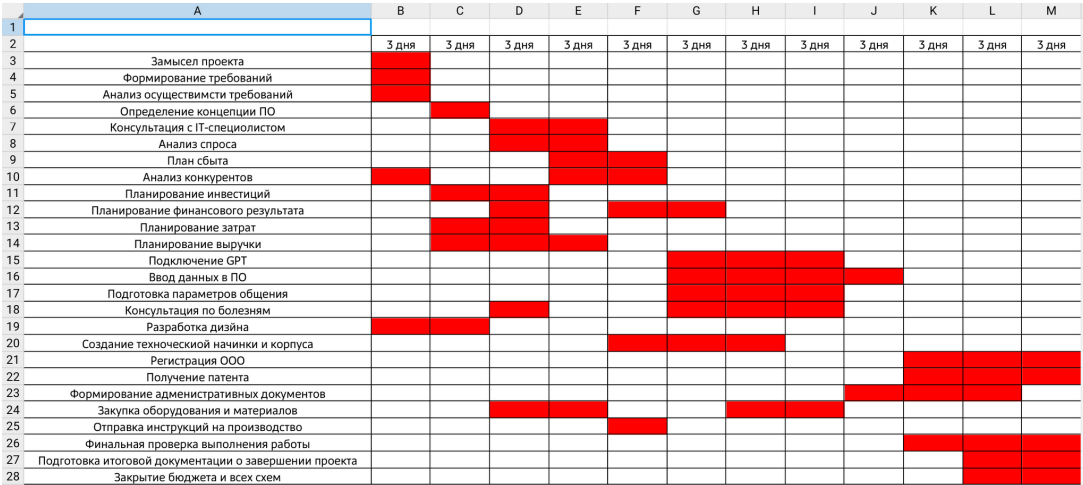 